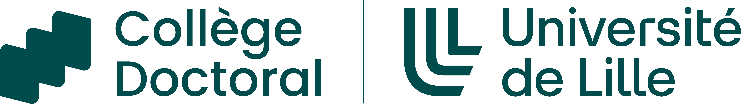 LISTE DES REFERENTS PARCOURS PROFESSIONNELSEcole doctoraleNOM PrénomFonction / StatutAdresse mailED BSLBRAND CélineIGR/PhD – Secrétaire Générale INSERMceline.brand@inserm.frED BSLLANCEL StevePR Biologie cellulaire – fac de médecineSteve.lancel@univ-lille.frED BSLSEBTI YasmineMCF Biologieyasmine.sebti@univ-lille.frED SMREDELRUE BrigitteMCF Biochimie brigitte.delrue@univ-lille.frED SMREPICART Sophie MCF Chimiesophie.picart@univ-lille.fr ED ENGSYSDESPLANQUE LudovicMCF HDR Ludovic.desplanque@univ-lille.frED ENGSYSLHOMME WalterMCF HDR génie électriqueWalter.lhomme@univ-lille.frED MADISDIEULOT Jean-YvesPR HDR automatiqueJean-yves.dieulot@univ-lille.frED MADISDJERABA ChaabanePR InformatiqueChaabane.djeraba@univ-lille.frED MADISWICKER NicolasPR mathématiquesNicolas.wicker@univ-lille.frED MADISSALVATI Sylvain PR Informatiquesylvain.salvati@univ-lille.frED SHSDELELIS GéraldMCF Psychologie (SCALAB)Gerald.delelis@univ-lille.frED SHSDOSE Éric MCF Psychologie (PSYTEC)eric.dose@univ-lille.frED SESAMBERNARDEAU MOREAU DenisPR sociologie des associations, du bénévolat et des organisations sportivesDenis.bernardeau-moreau@univ-lille.frED SJPGDUHAMEL Jean ChristopheIGR/PhD droit privé, droit des affairesJean-christophe.duhamel@univ-lille.fr